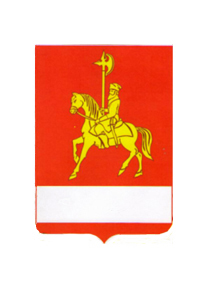 АДМИНИСТРАЦИЯ КАРАТУЗСКОГО РАЙОНАРАСПОРЯЖЕНИЕ 23.05.2016 	                             с. Каратузское		                              № 95-рВ целях исполнения пункта 1 поручения Губернатора Красноярского края от 10.05.2016 № 72 по итогам оперативного совещания у Губернатора края, руководствуясь ст. 28 Устава Муниципального образования «Каратузский район»:1. Главам сельсоветов, руководителям организаций, предприятий, учреждений района, независимо от организационно – правовых форм и форм собственности, структурным подразделениям администрации Каратузского района активизировать деятельность по профилактике нарушений требований пожарной безопасности, в том числе провести инструктаж персонала подведомственных учреждений по вопросам соблюдения требований пожарной безопасности в учреждениях и организациях.Срок: до 01.06.2016 года.2. Контроль за исполнением настоящего распоряжения возложить на начальника отдела по взаимодействию с территориями, организационной работе и кадрам В.А. Щербакова.3. Опубликовать распоряжение на официальном сайте администрации Каратузского района с адресом в информационно-телекоммуникационной сети Интернет – www.karatuzraion.ru4. Распоряжение вступает в силу со дня его подписания.Глава района                                                                                          К.А. Тюнин